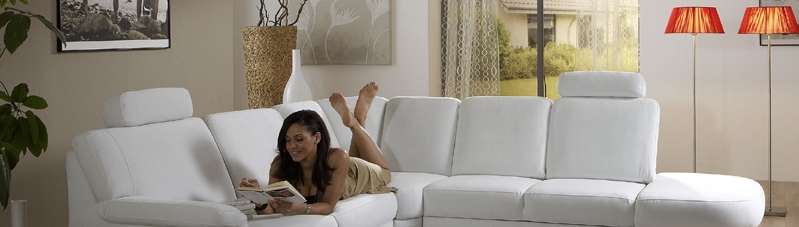 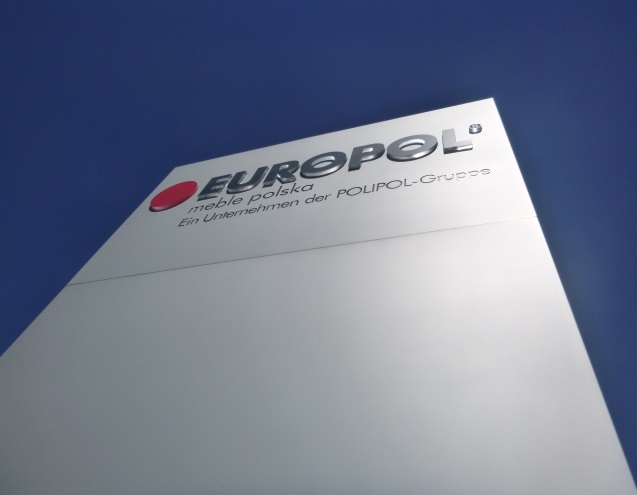 Do naszego zespołu poszukujemy osoby na stanowisko: Technolog Drewna Do naszego zespołu poszukujemy osoby na stanowisko: Technolog Drewna Europol Meble Polska istnieje od 1993 roku i zatrudnia około 1000 pracowników. Gwarantujemy pracę w prężnie działającym  przedsiębiorstwie, w przyjaznej atmosferze i dajemy możliwości rozwoju zawodowego.  Europol Meble Polska należy do Grupy POLIPOL, która jest wiodącym producentem mebli tapicerowanych  w Europie. W całym holdingu pracuje około 5000 osób projektując, produkując i sprzedając „ meble dla ludzi” i odnosząc wspólnie olbrzymi sukces. Europol Meble PolskaSpółka z ograniczoną odpowiedzialnością Sp. k.Polipol Aleja 1, Podanin64-800 ChodzieżE-Mail: 	firma@europol-meble.plInternet: 	www.europol-meble.pl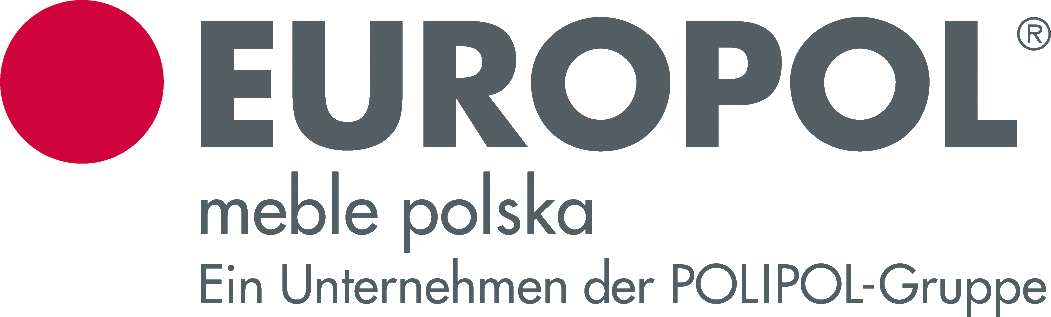  Opis stanowiska: 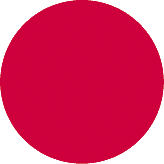 ustalanie norm materiałowych i czasowych dla procesów obróbki drewnawykonywanie specyfikacji materiałowo-technicznych kalkulacja kosztów wytworzeniakształtowanie procesów produkcyjnychudział w procesie planowania produkcji Wymagania: 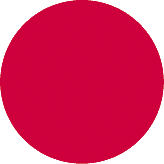 wykształcenie wyższe techniczne – technologia drewnazdolności analitycznebardzo dobra organizacja własnej pracy, samodzielność, rzetelność oraz wysokie zaangażowanie dobra znajomość języka niemieckiego mile widziana znajomość obsługi programów kreślarskich CADEuropol Meble Polska istnieje od 1993 roku i zatrudnia około 1000 pracowników. Gwarantujemy pracę w prężnie działającym  przedsiębiorstwie, w przyjaznej atmosferze i dajemy możliwości rozwoju zawodowego.  Europol Meble Polska należy do Grupy POLIPOL, która jest wiodącym producentem mebli tapicerowanych  w Europie. W całym holdingu pracuje około 5000 osób projektując, produkując i sprzedając „ meble dla ludzi” i odnosząc wspólnie olbrzymi sukces. Europol Meble PolskaSpółka z ograniczoną odpowiedzialnością Sp. k.Polipol Aleja 1, Podanin64-800 ChodzieżE-Mail: 	firma@europol-meble.plInternet: 	www.europol-meble.pl Uwagi:Oferty zawierające CV oraz list motywacyjny prosimy składać listownie na adres Europol Meble Polska spółka z ograniczoną odpowiedzialnością Sp.k., Polipol Aleja 1, Podanin, 64-800 Chodzież lub drogą elektroniczną na adres firma@europol-meble.pl.Prosimy o dopisanie klauzuli: Wyrażam zgodę na przetwarzanie moich danych osobowych dla potrzeb niezbędnych przy realizacji procesu rekrutacji zgodnie z Ustawą z dn. 29.08.97 o Ochronie Danych Osobowych (Dz. U. nr 133, poz. 883).   Uwagi:Oferty zawierające CV oraz list motywacyjny prosimy składać listownie na adres Europol Meble Polska spółka z ograniczoną odpowiedzialnością Sp.k., Polipol Aleja 1, Podanin, 64-800 Chodzież lub drogą elektroniczną na adres firma@europol-meble.pl.Prosimy o dopisanie klauzuli: Wyrażam zgodę na przetwarzanie moich danych osobowych dla potrzeb niezbędnych przy realizacji procesu rekrutacji zgodnie z Ustawą z dn. 29.08.97 o Ochronie Danych Osobowych (Dz. U. nr 133, poz. 883).  Europol Meble Polska istnieje od 1993 roku i zatrudnia około 1000 pracowników. Gwarantujemy pracę w prężnie działającym  przedsiębiorstwie, w przyjaznej atmosferze i dajemy możliwości rozwoju zawodowego.  Europol Meble Polska należy do Grupy POLIPOL, która jest wiodącym producentem mebli tapicerowanych  w Europie. W całym holdingu pracuje około 5000 osób projektując, produkując i sprzedając „ meble dla ludzi” i odnosząc wspólnie olbrzymi sukces. Europol Meble PolskaSpółka z ograniczoną odpowiedzialnością Sp. k.Polipol Aleja 1, Podanin64-800 ChodzieżE-Mail: 	firma@europol-meble.plInternet: 	www.europol-meble.pl